INTRODUCING OURSELVES IOKASTI: Hello! My name is Iokasti and I’m 12 years old. I have got grey-green eyes. My hair is curly, long and brown-blonde.I have some freckles on my nose. I am slim   and I am 1.52 cm tall, quite normal height for my   age. I’m friendly , cheerful  ☺ and I love ♥ animals so much !! I like singing and dancing   everywhere,   anytime of the day!!! I also like hanging out with my friends.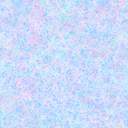 